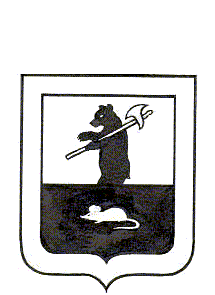 АДМИНИСТРАЦИЯ ГОРОДСКОГО ПОСЕЛЕНИЯ МЫШКИНПОСТАНОВЛЕНИЕ07.04.2021                                                                                                       № 64г. МышкинОб определении места первичного сбораи размещения отработанных ртутьсодержащих лампВ соответствии с Федеральным законом  от 06.10.2003 №131-ФЗ «Об общих принципах организации местного самоуправления в Российской Федерации», постановлением Правительства Российской Федерации от 28.12.2020 № 2314 «Об утверждении Правил обращения с отходами производства и потребления в части осветительных устройств, электрических ламп, ненадлежащие сбор, накопление, использование, обезвреживание, транспортирование и размещение которых может повлечь причинение вреда жизни, здоровью граждан, вреда животным, растениям и окружающей среде», Уставом городского поселения Мышкин Мышкинского района Ярославской области,ПОСТАНОВЛЯЕТ:1. Определить на территории городского поселения Мышкин место первичного сбора и размещения отработанных ртутьсодержащих ламп у потребителей ртутьсодержащих ламп в отдельном помещении, расположенном по адресу: Ярославская область, г.Мышкин,                         ул. К. Либкнехта, д.40.2. Назначить ответственным лицом за сбор и размещение отработанных ртутьсодержащих ламп у потребителей инженера МУ «Управление городского хозяйства».3. Рекомендовать руководителям предприятий, организациям всех форм собственности, индивидуальным предпринимателям, физическим лицам при обращении с отработанными ртутьсодержащими лампами руководствоваться постановлением Правительства Российской Федерации от 28.12.2020 № 2314 «Об утверждении Правил обращения с отходами производства и потребления в части осветительных устройств, электрических ламп, ненадлежащие сбор, накопление, использование, обезвреживание, транспортирование и размещение которых может повлечь причинение вреда жизни, здоровью граждан, вреда животным, растениям и окружающей среде».4. Контроль за исполнением настоящего постановления оставляю за собой.5. Настоящее постановление опубликовать в газете «Волжские зори» и разместить на официальном сайте Администрации городского поселения Мышкин в информационно-телекоммуникационной  сети «Интернет».6. Настоящее постановление вступает в силу  после его официального опубликования.Глава городского поселения Мышкин                                                Е.В.Петров